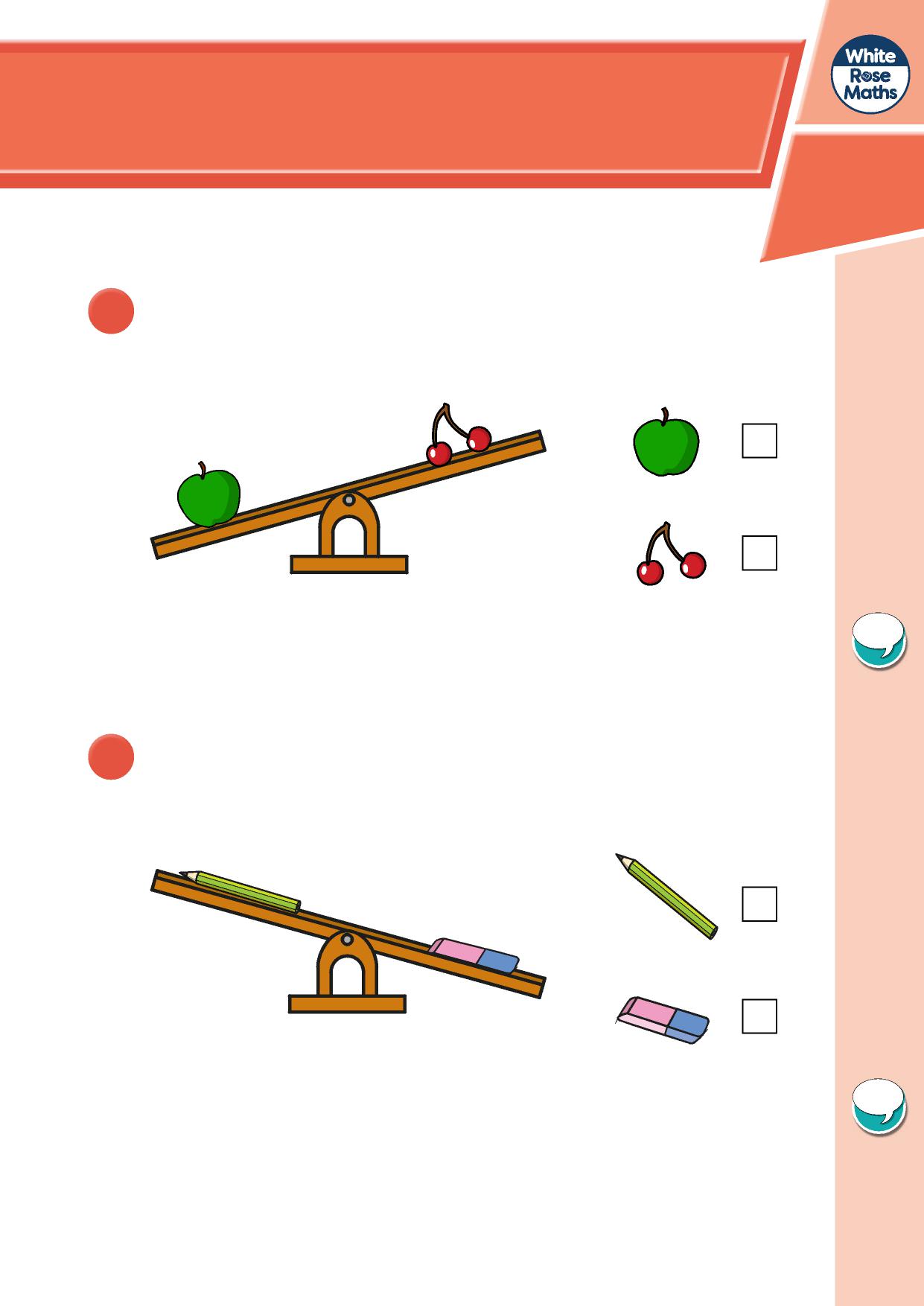 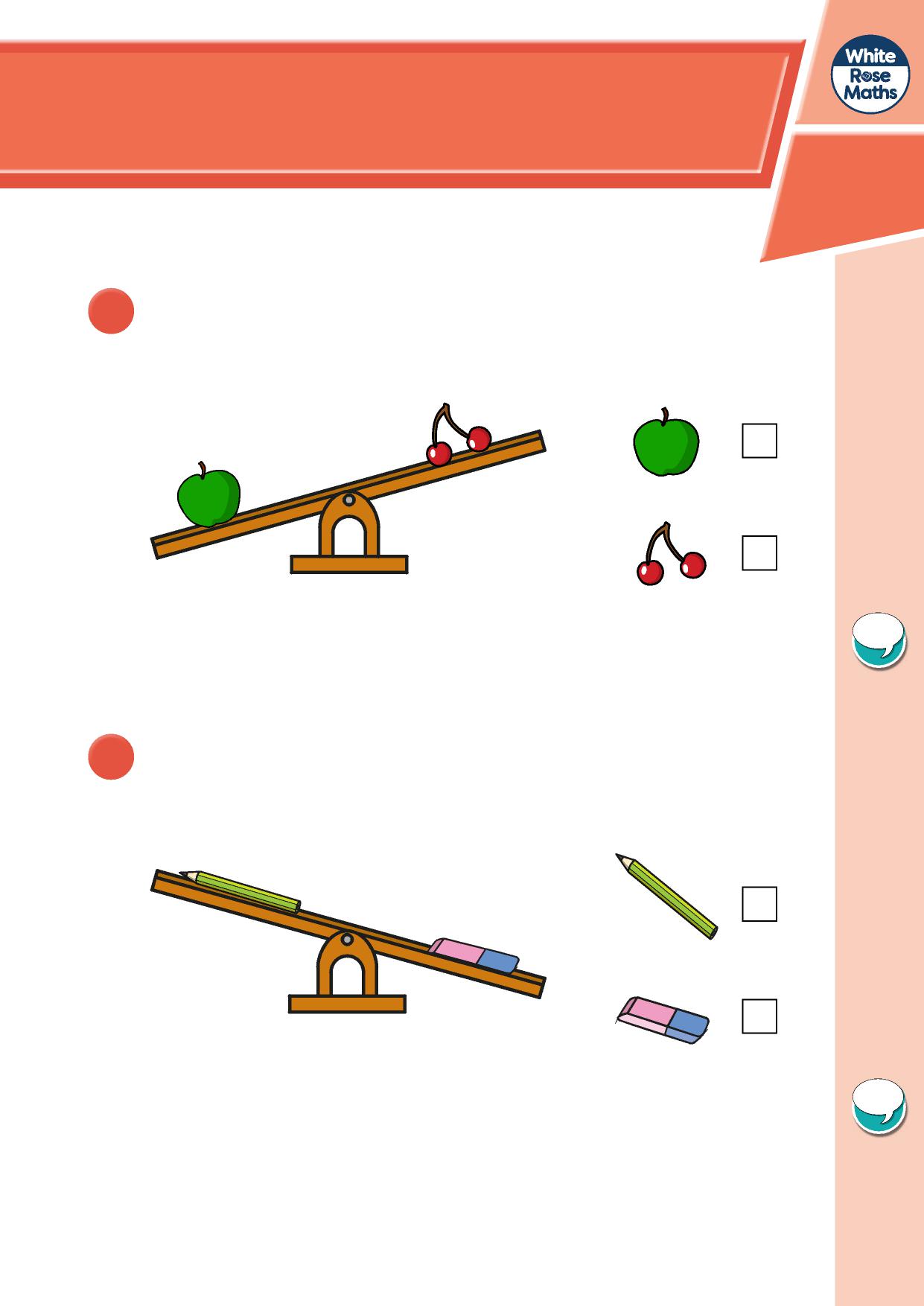 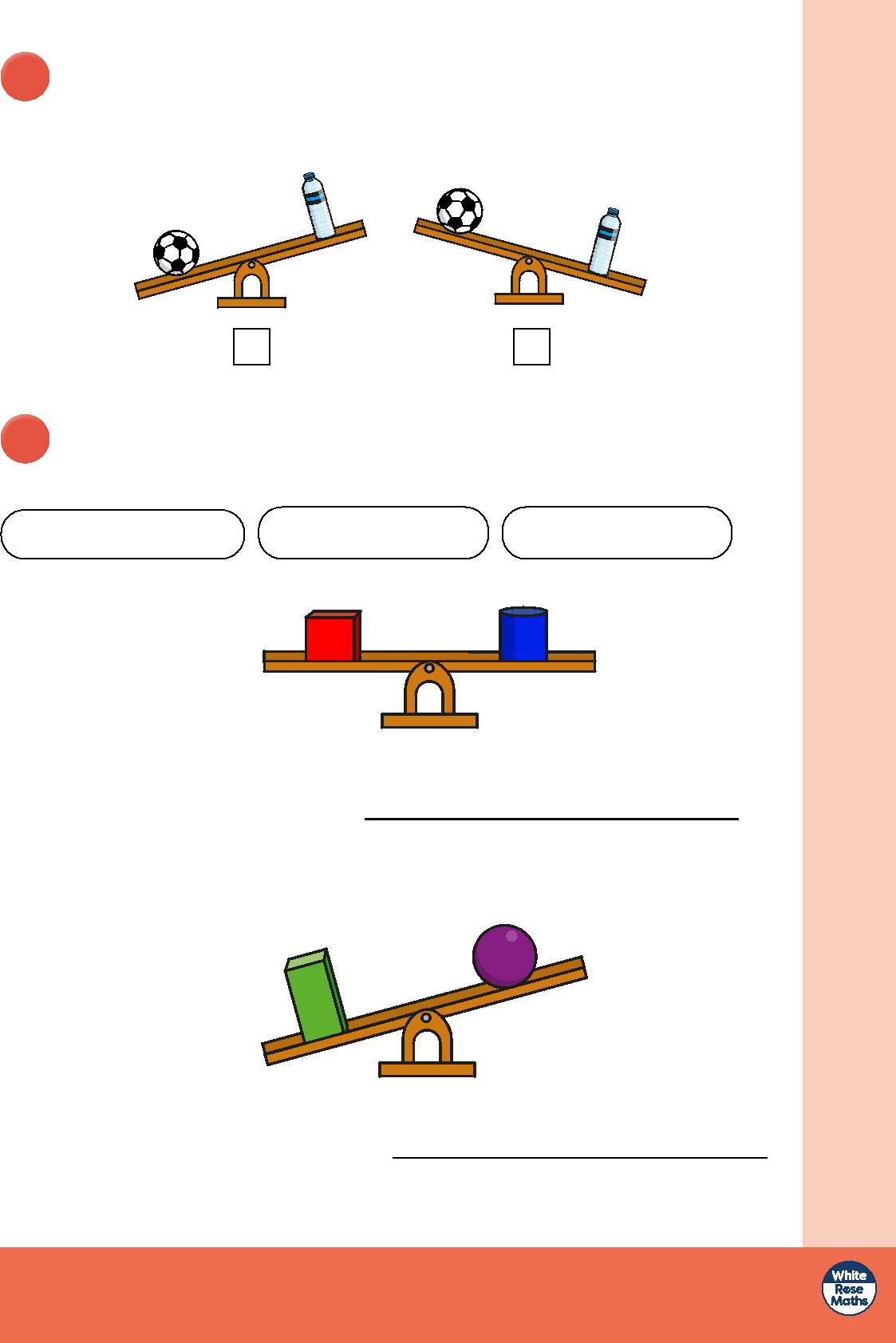 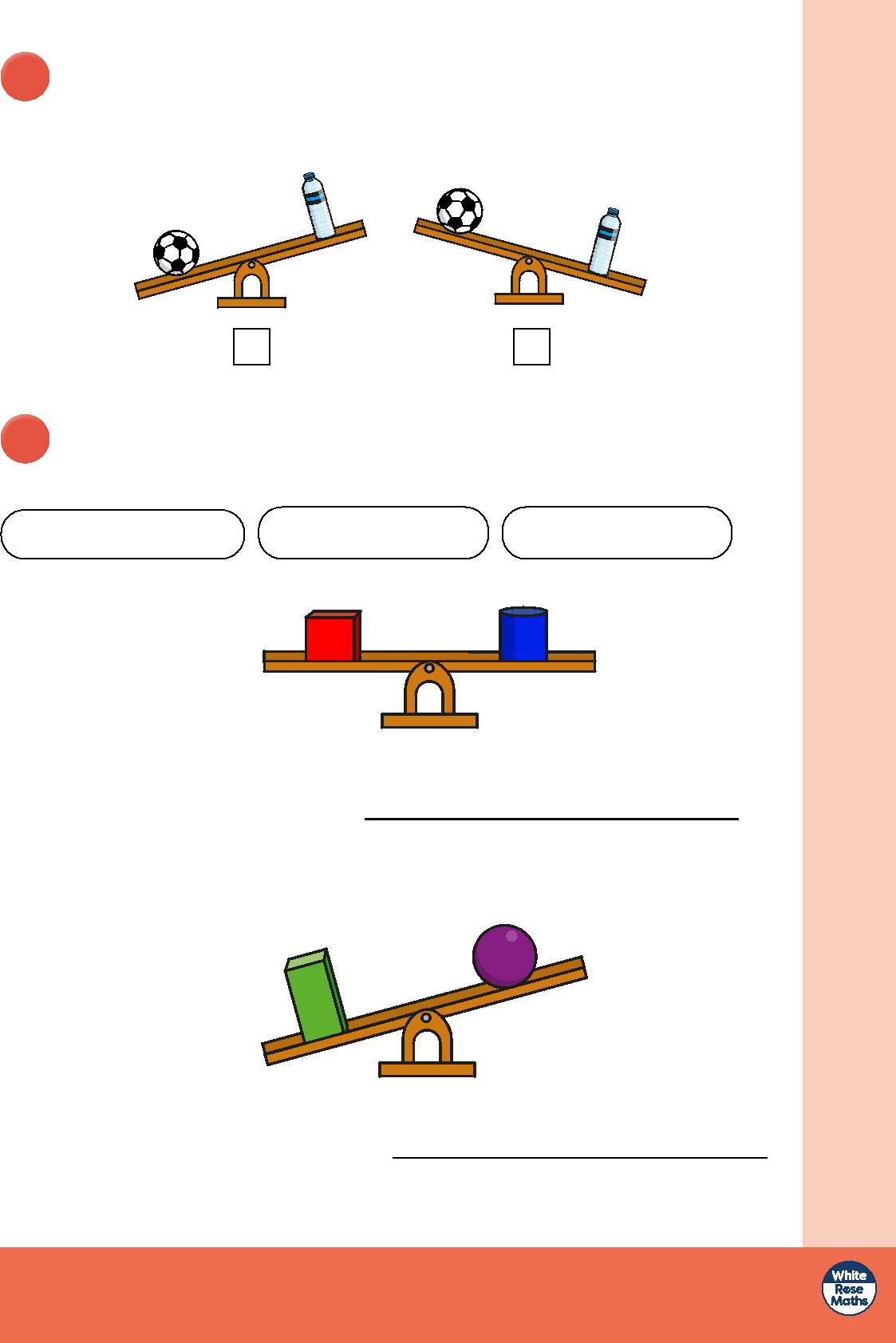 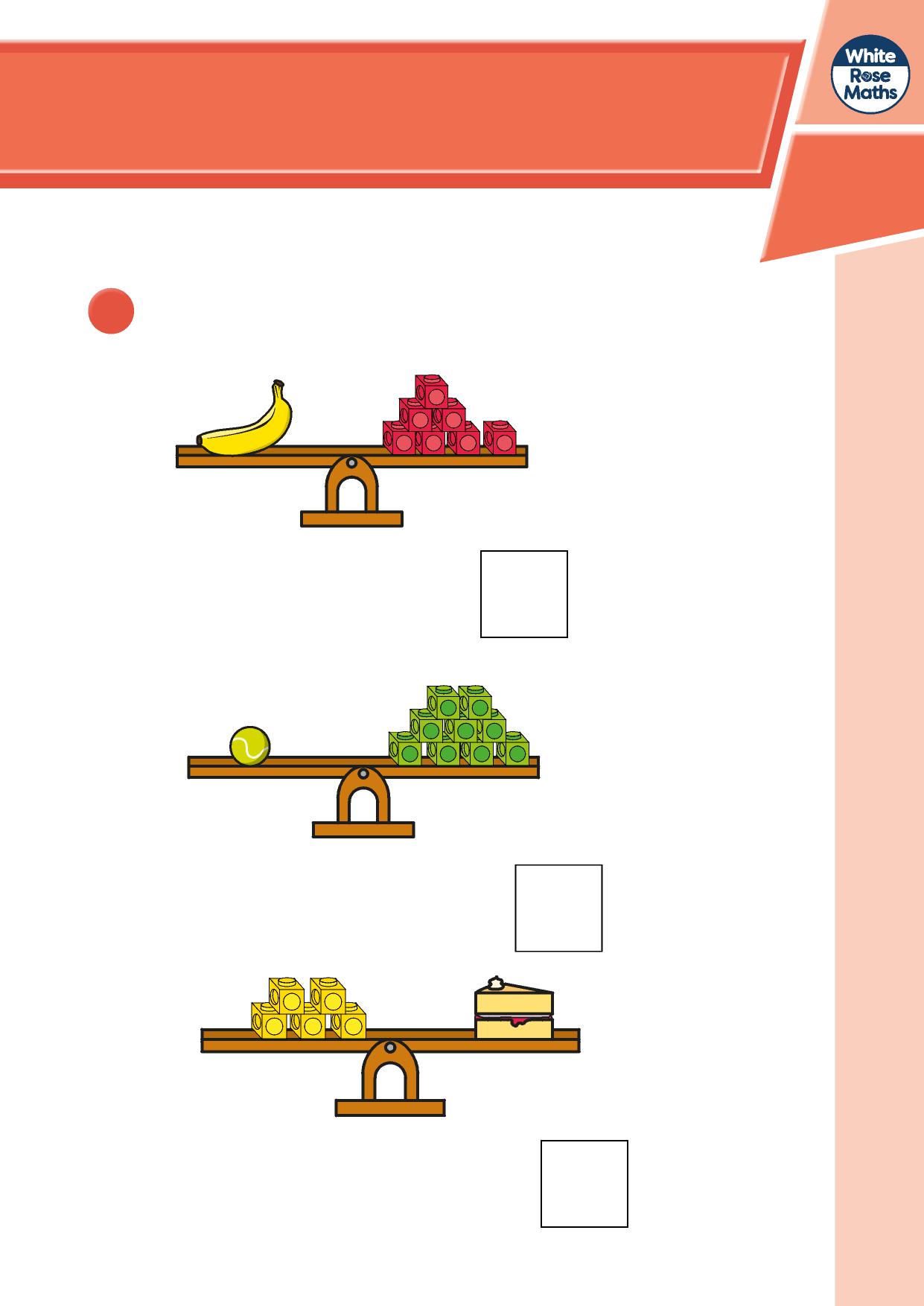 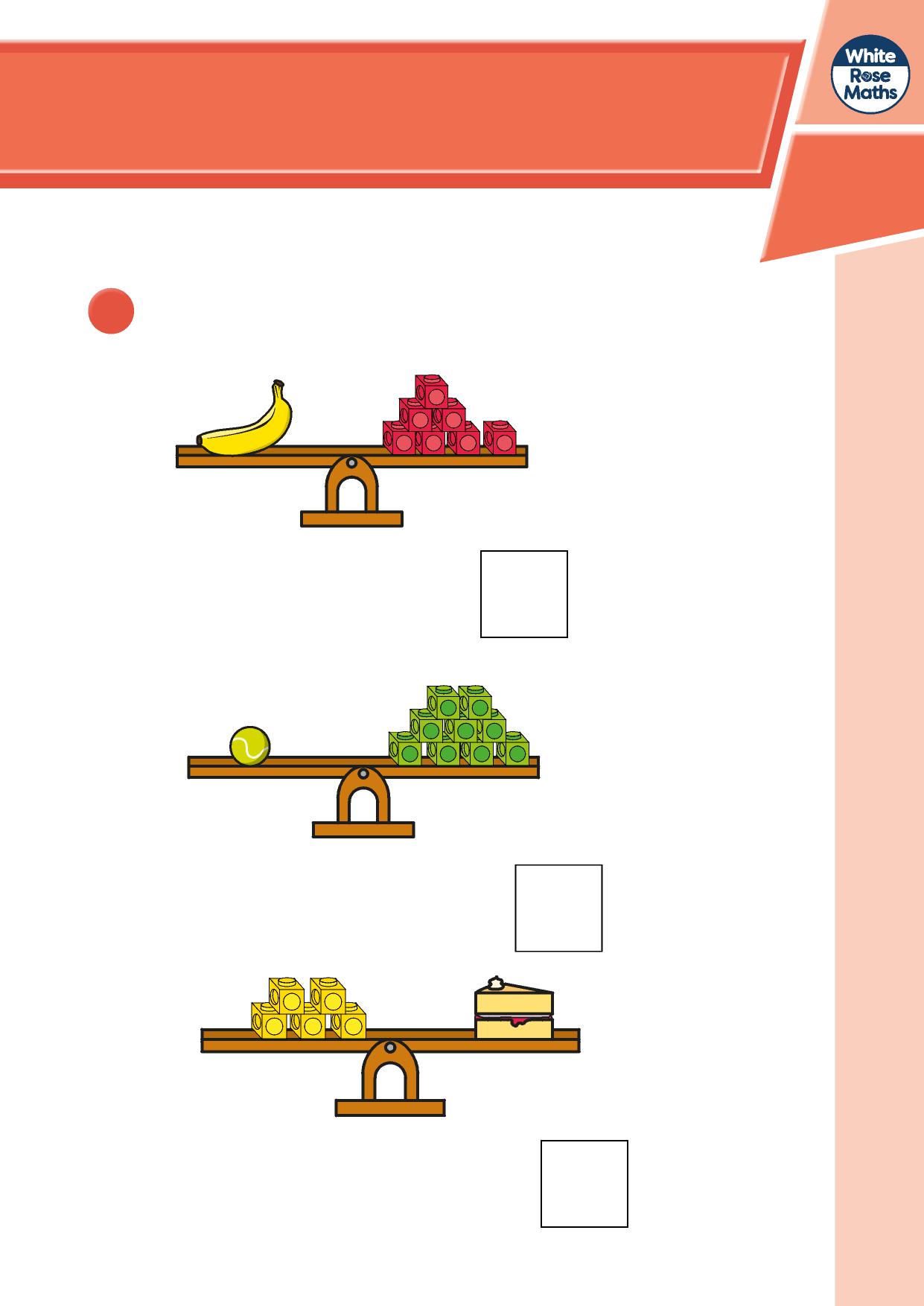 2 Draw cubes to balance the scale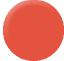 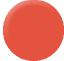 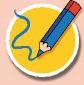 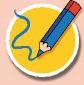 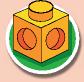 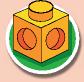 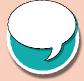 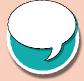 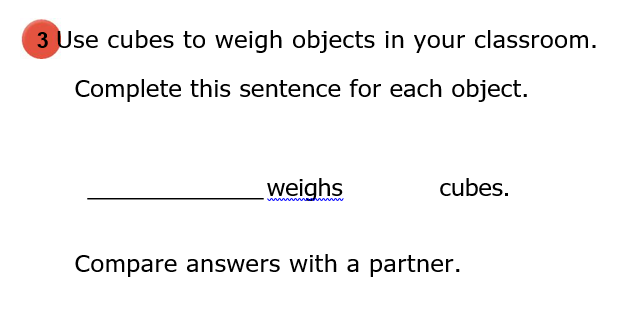 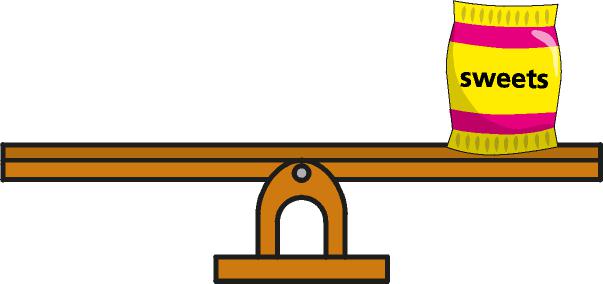 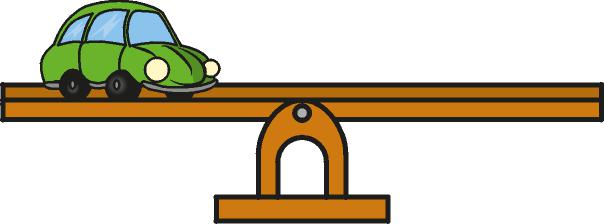 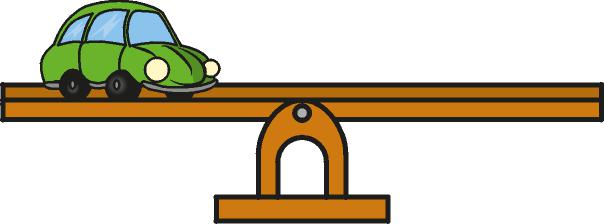 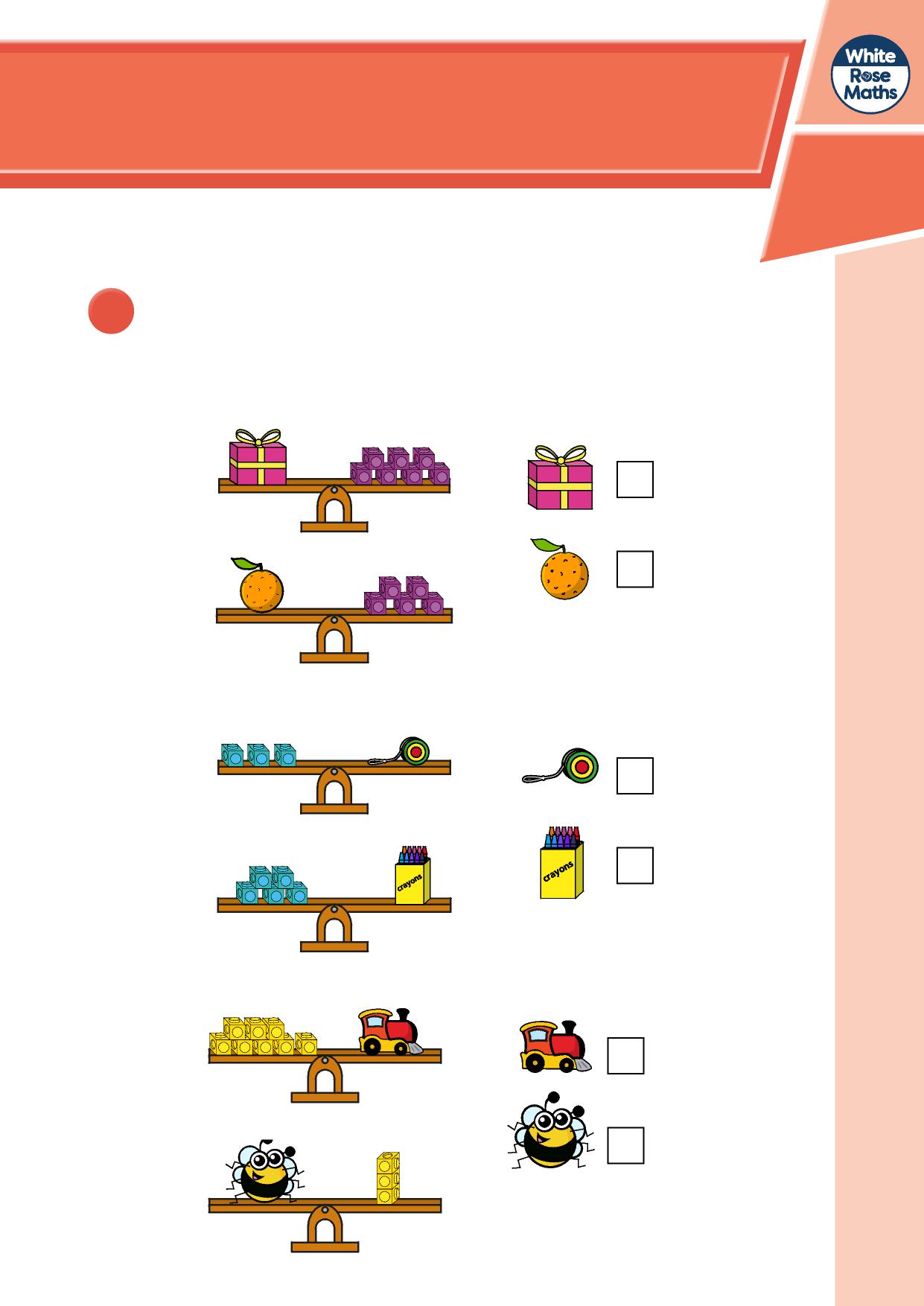 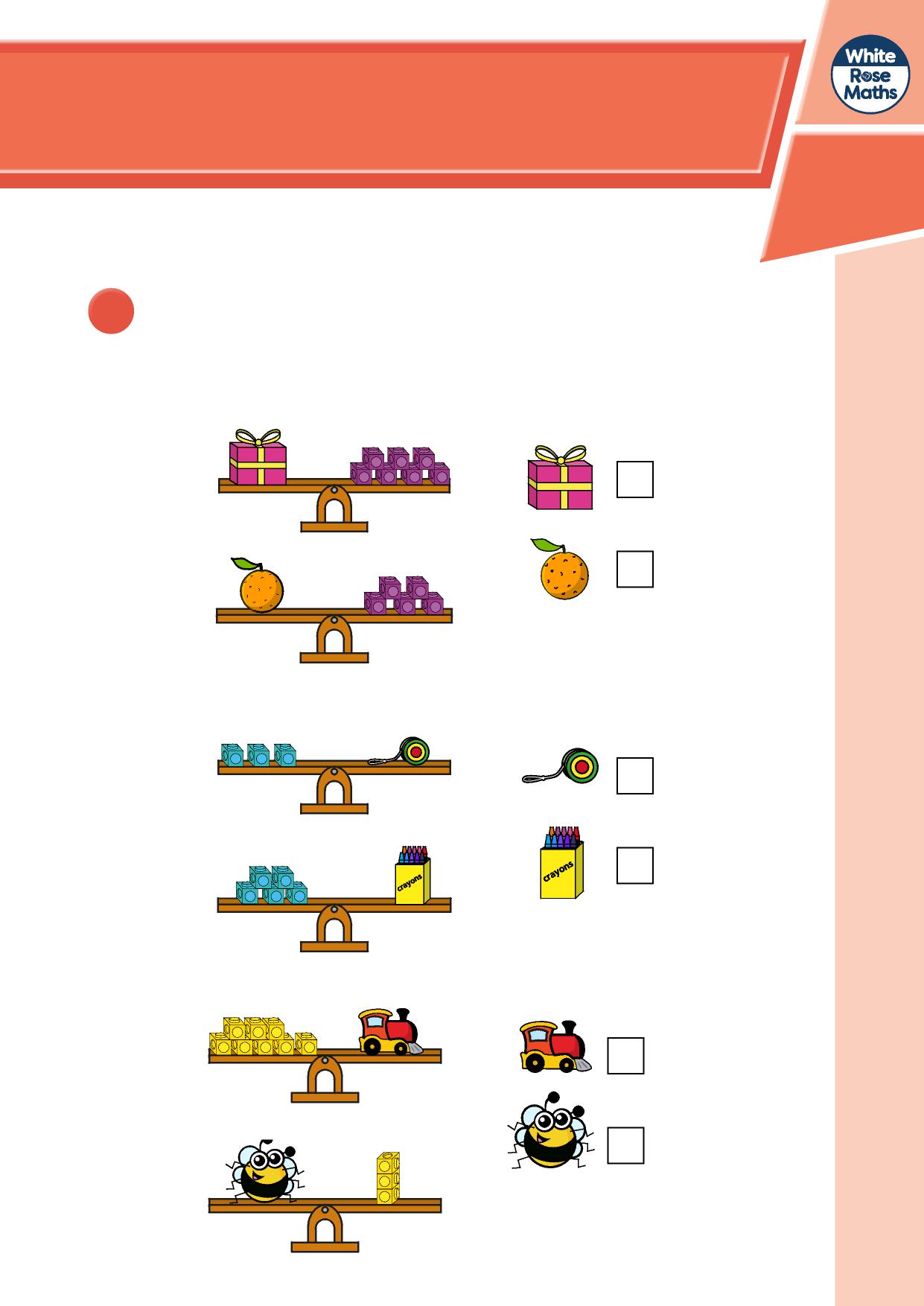 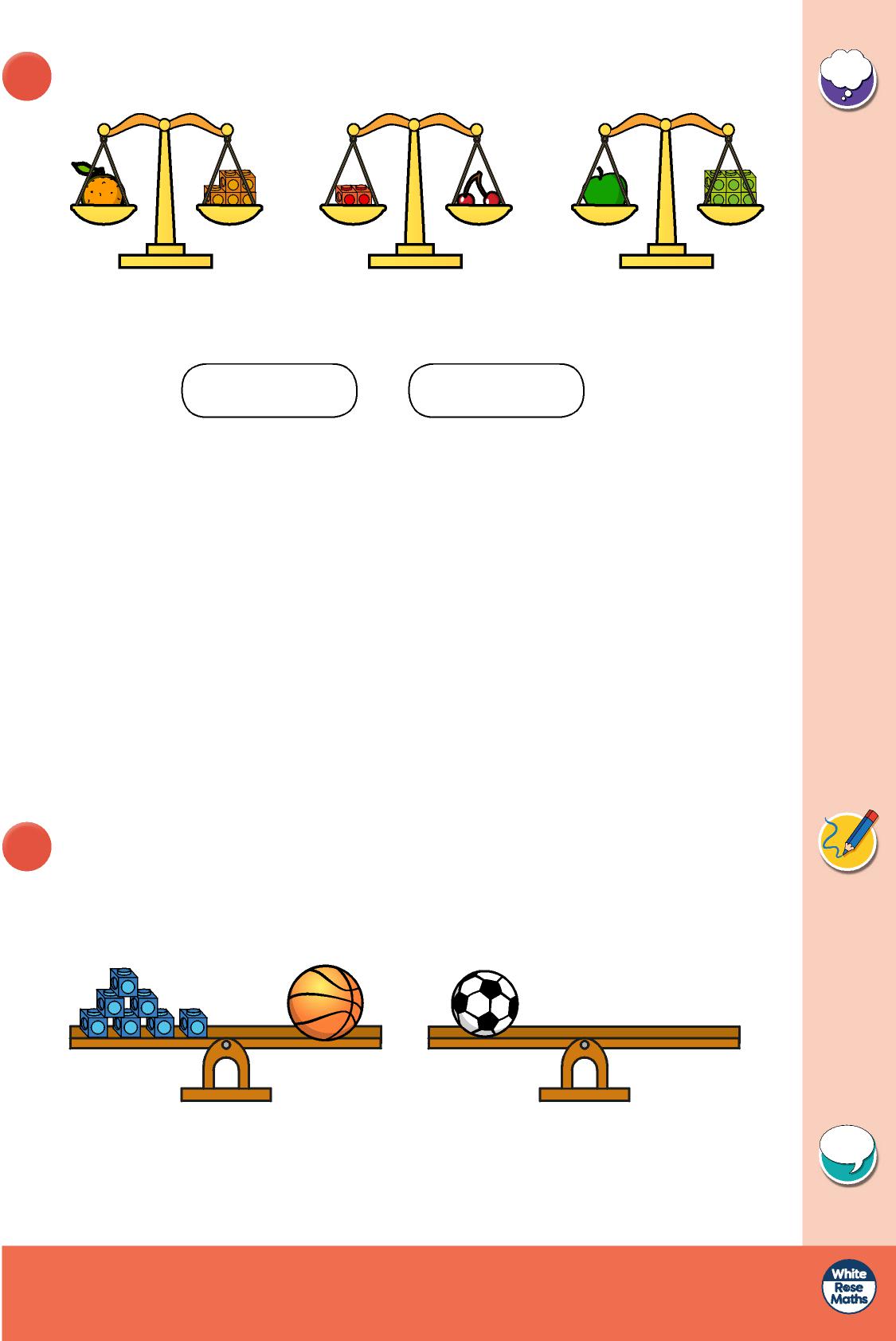 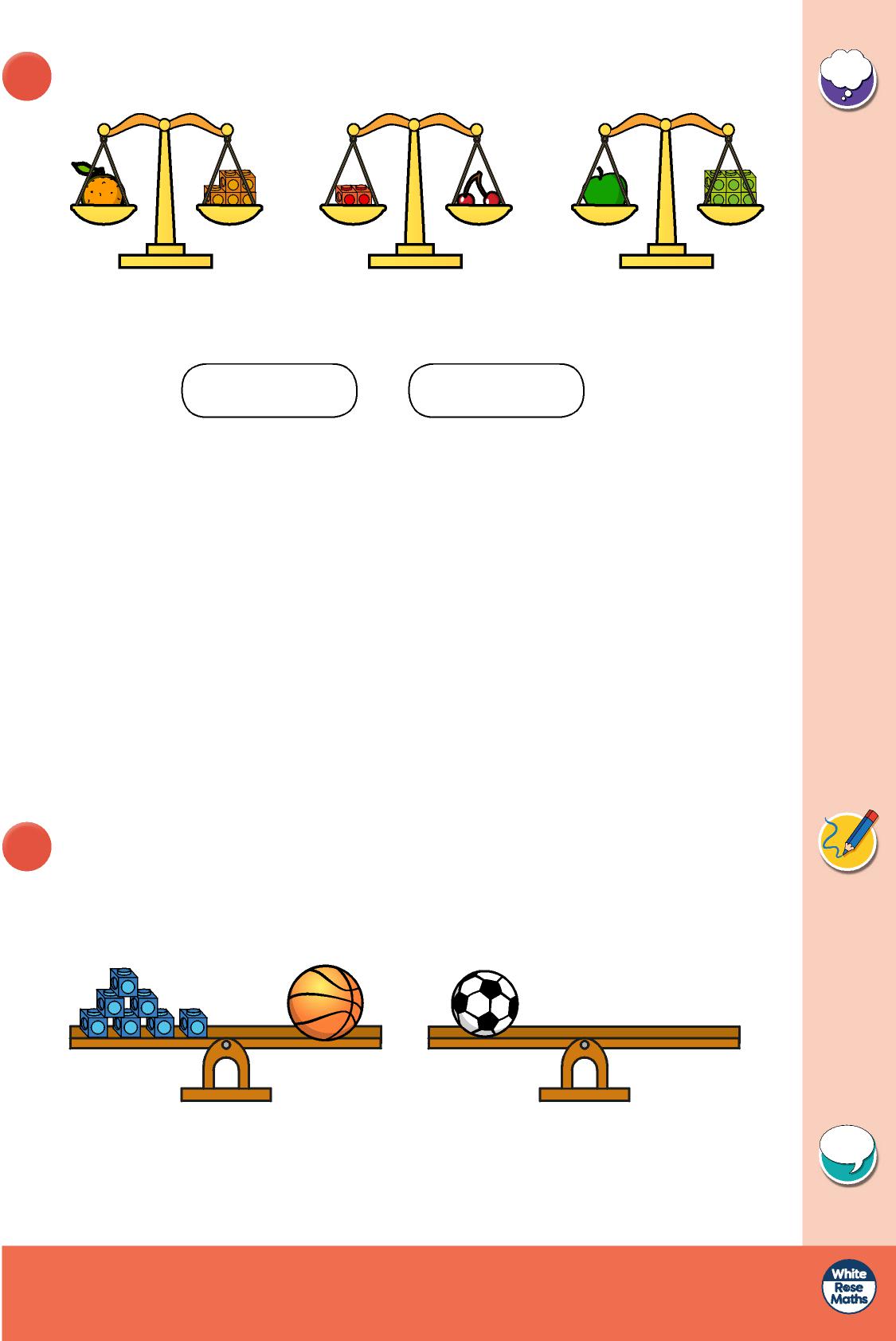 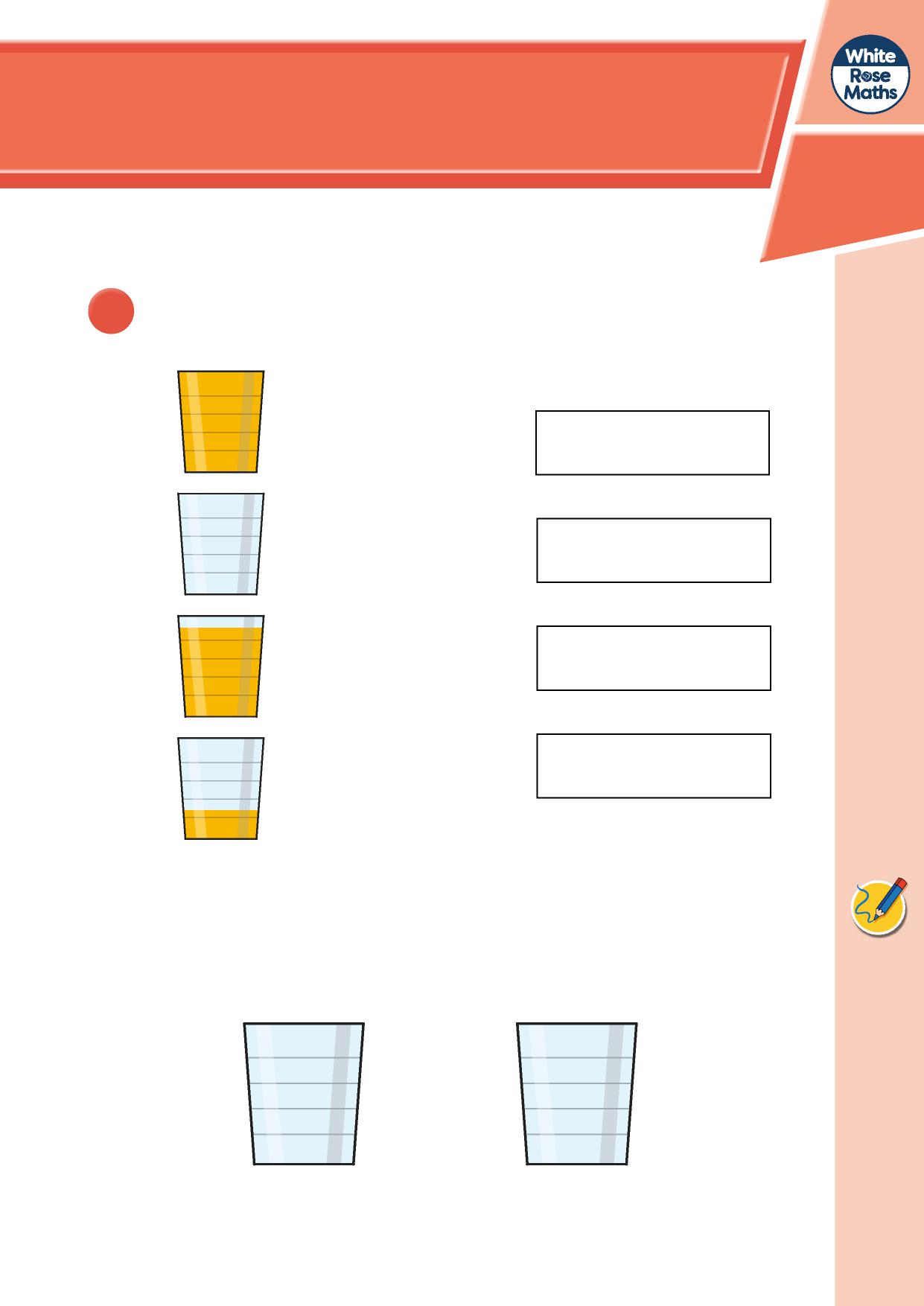 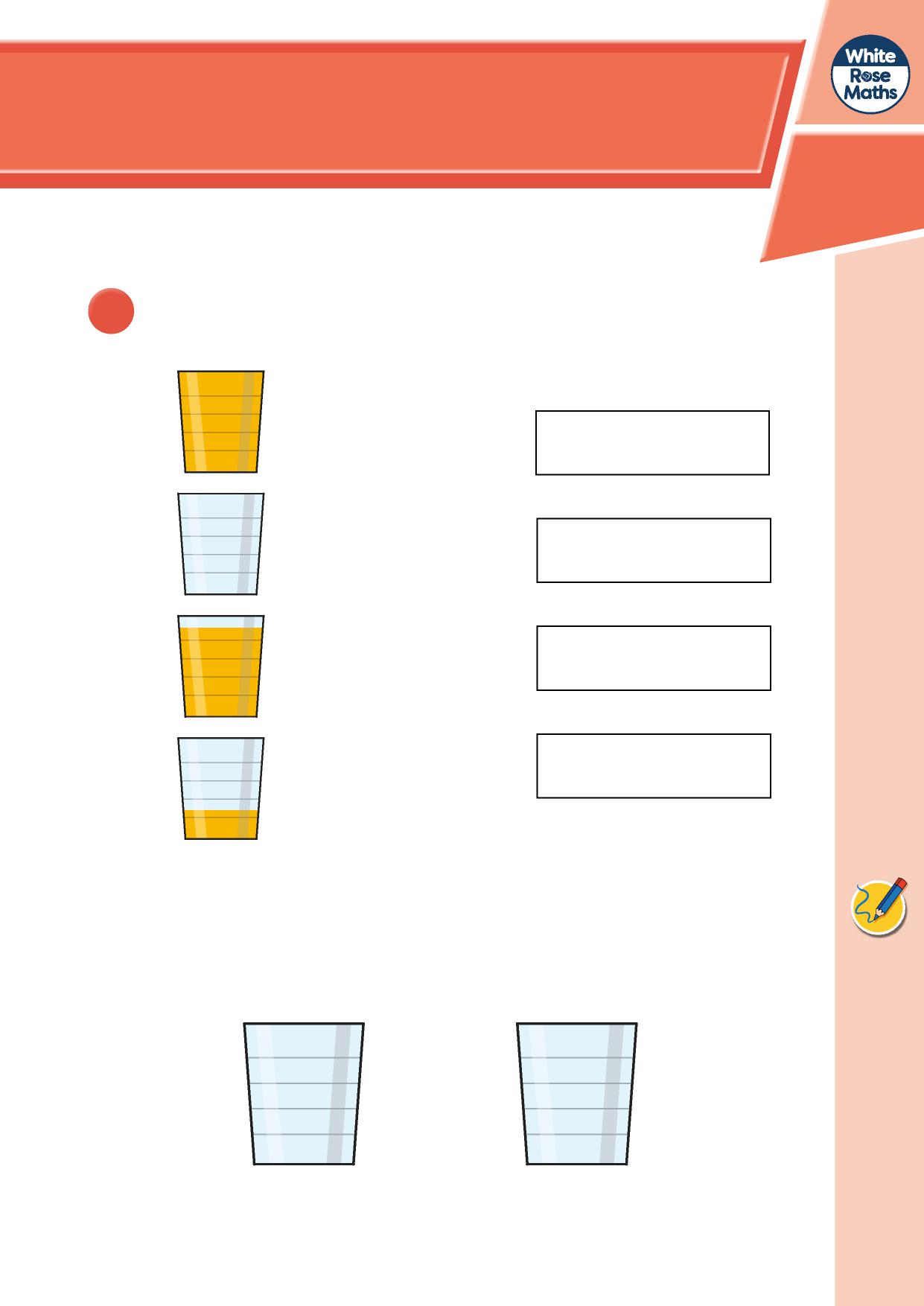 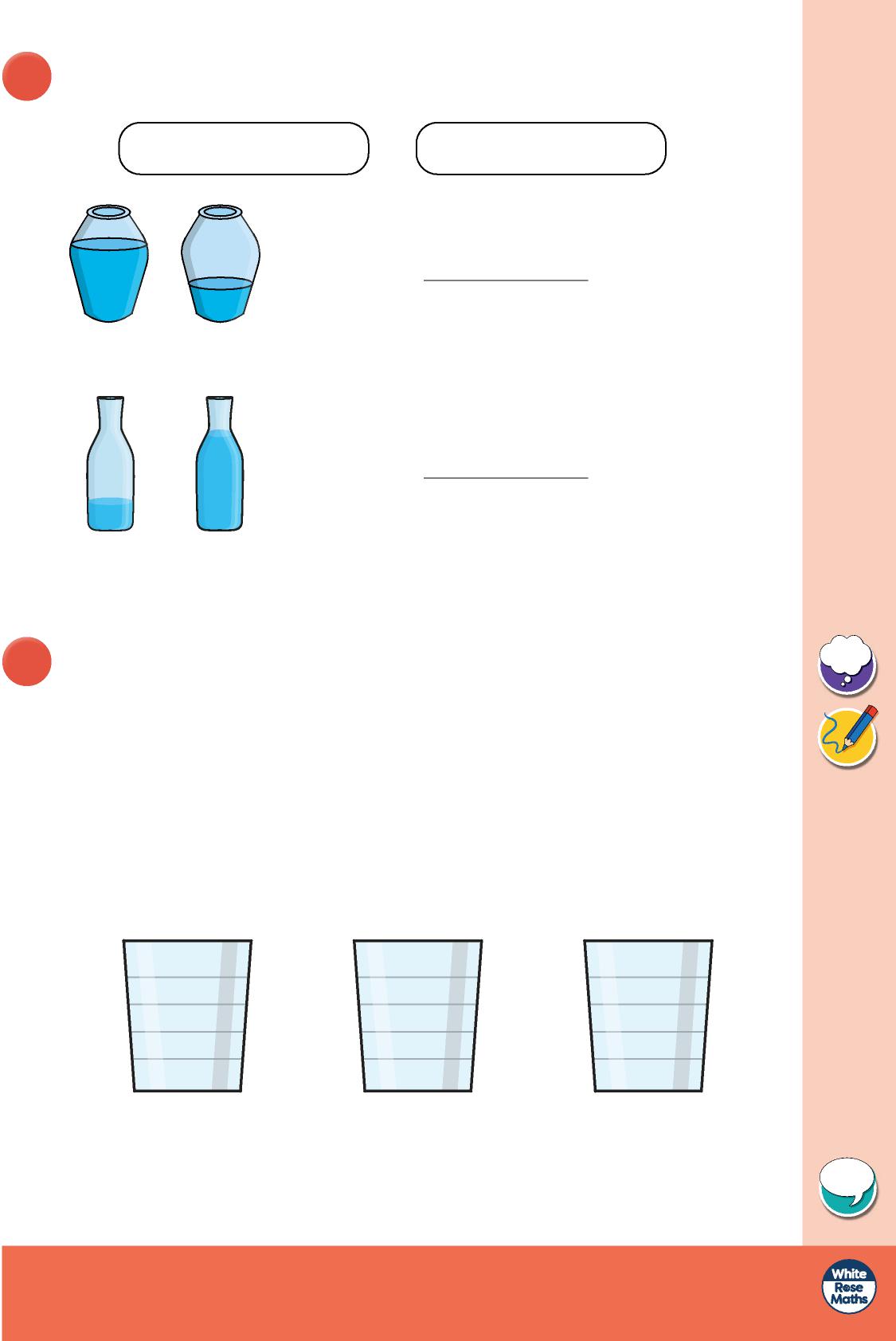 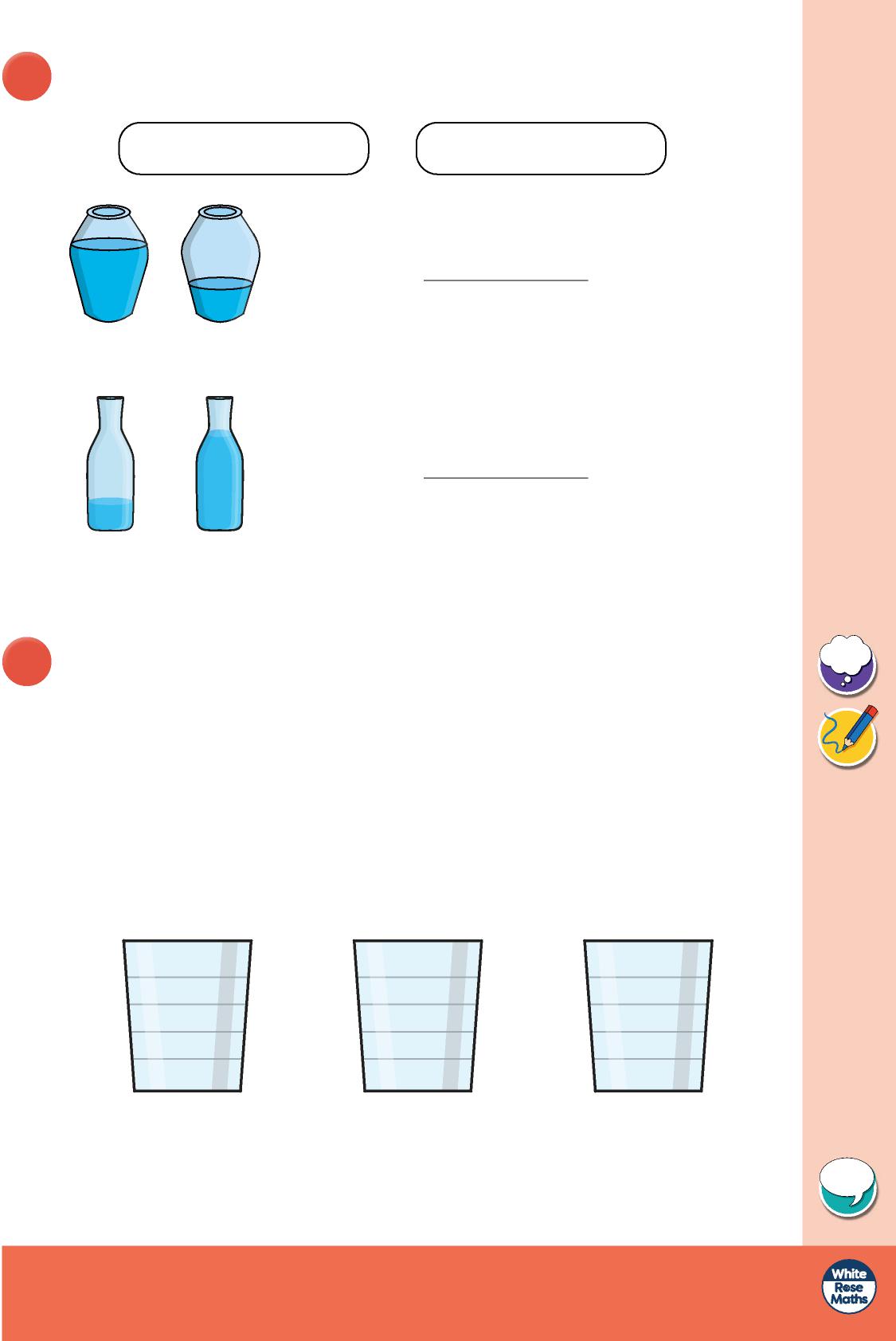 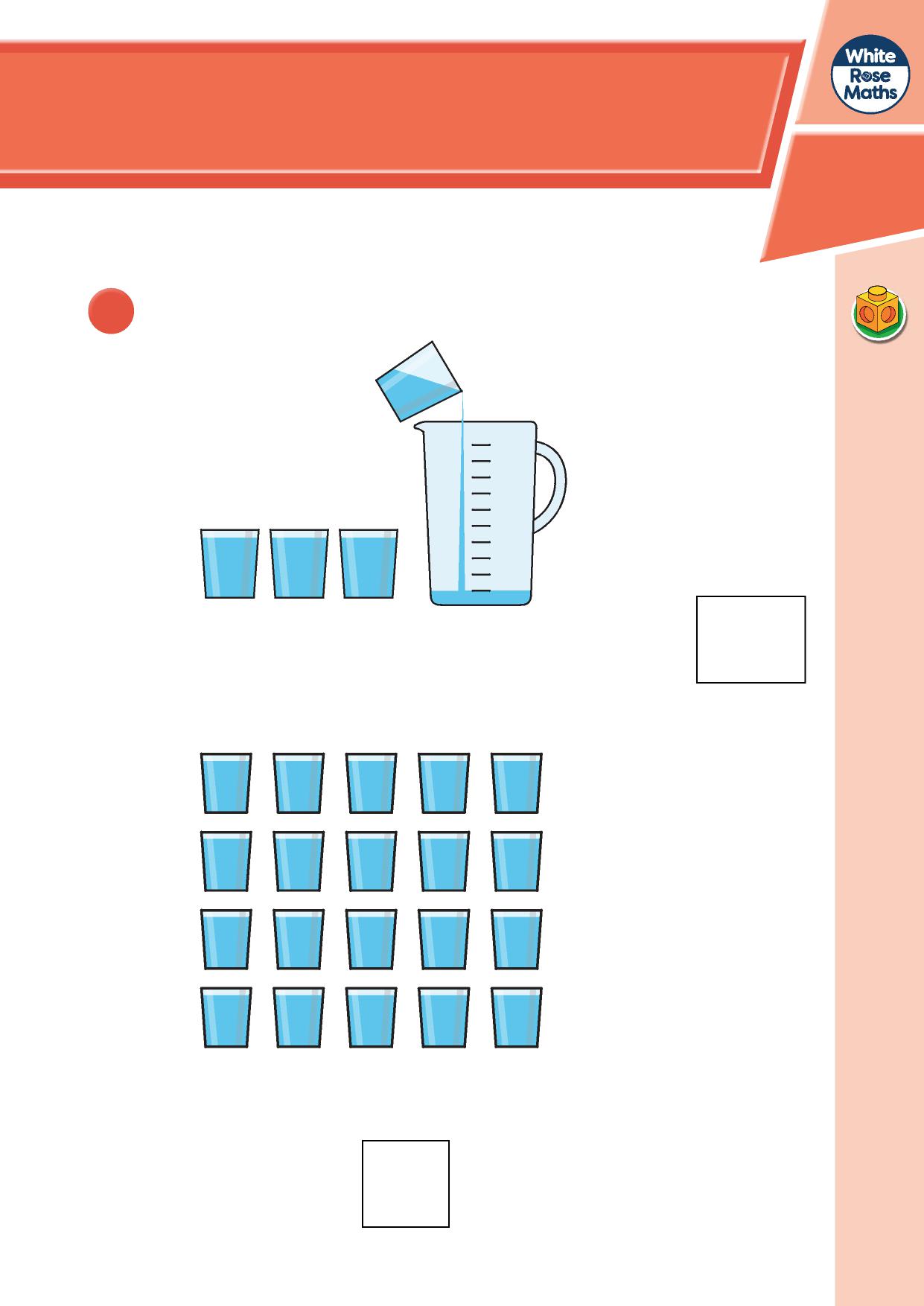 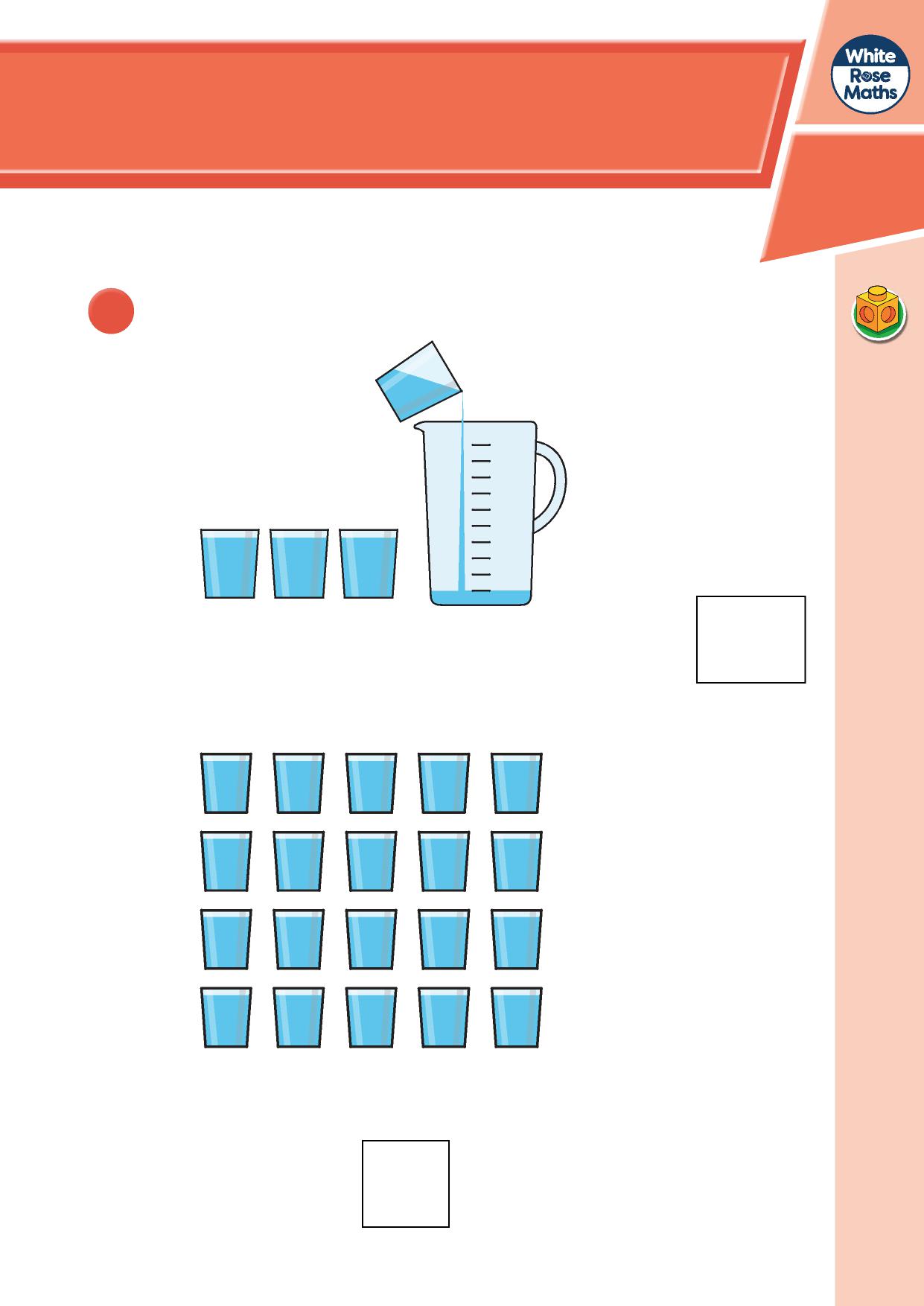  It takes 8 glasses of water to fill a jug.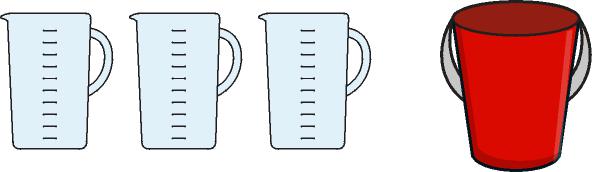 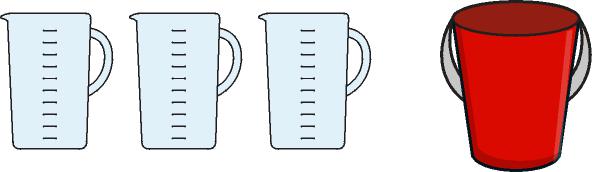 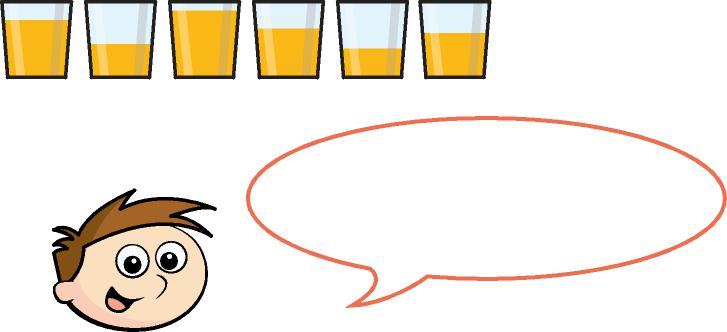 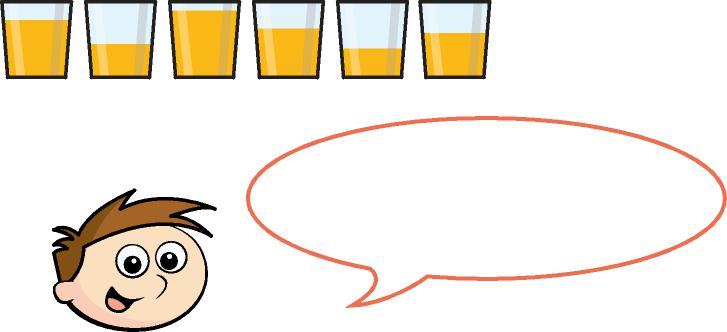 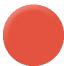 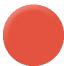 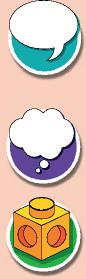 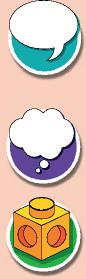 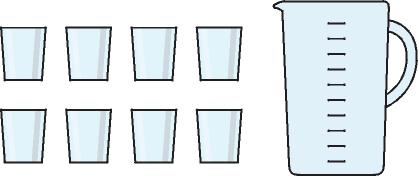 How many glasses of water filla bucket?What else can you find out?